Официальные правила заполнения бланков ЕГЭ в 2018 году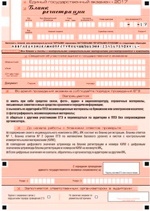 Документ включается в себя описание бланков и правила их заполнения.Описание бланков ЕГЭ: Бланк регистрации, Бланк ответов № 2, Дополнительный бланк ответов № 2, Бланк регистрации устного экзамена.Правила заполнения бланков ЕГЭ включают в себя:Основные правила заполнения бланков ЕГЭЗаполнение бланка регистрацииЗаполнение бланка ответов № 1Заполнение бланка ответов № 2Заполнение дополнительного бланка ответов № 2Заполнение бланка регистрации устного экзаменаОсновные правила заполнения бланков ЕГЭ:Все бланки ЕГЭ заполняются гелевой или капиллярной ручкой черного цветаСимвол метки («крестик») в полях бланка регистрации не должен быть слишком толстым. Если ручка оставляет слишком толстую линию, то вместо крестика в поле нужно провести только одну диагональ квадрата (любую)Участник ЕГЭ должен изображать каждую цифру и букву во всех заполняемых полях бланка регистрации, бланка ответов № 1 и верхней части бланка ответов № 2, тщательно копируя образец ее написания из строки с образцами написания символов, расположенными в верхней части бланка регистрации и бланка ответов № 1. Небрежное написание символов может привести к тому, что при автоматизированной обработке символ может быть распознан неправильноКаждое поле в бланках заполняется, начиная с первой позиции (в том числе и поля для занесения фамилии, имени и отчества участника ЕГЭ)Если участник ЕГЭ не имеет информации для заполнения какого-то конкретного поля, он должен оставить это поле пустым (не делать прочерков)При записи ответов необходимо строго следовать инструкциям по выполнению работы (к группе заданий, отдельным заданиям), указанным в КИМНа бланках ответов № 1 и № 2, а также на дополнительном бланке ответов
№ 2 не должно быть пометок, содержащих информацию о личности участника ЕГЭКатегорически запрещается при заполнении бланков ЕГЭ:Делать в полях бланков ЕГЭ, вне полей бланков ЕГЭ или в полях, заполненных типографским способом, какие-либо записи и (или) пометки, не относящиеся к содержанию полей бланков ЕГЭИспользовать для заполнения бланков ЕГЭ цветные ручки вместо черной,  карандаш, средства для исправления внесенной в бланки ЕГЭ информации («замазку», «ластик» и др.)